Country: Poland 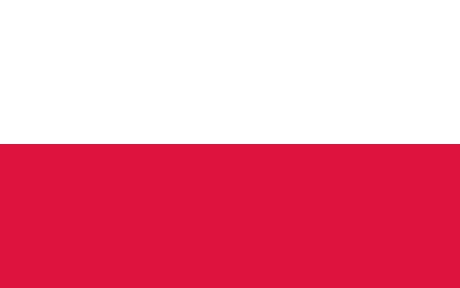 Committee: JR UNICEFAgenda item: Impact of COVID-19 on childrenThe Republic of Poland is a central country in Europe. Poland has a population of 38 million. The capital is Warsaw. The country uses zloty.The COVID-19 cases were rarely reported on children. As a result of cases going higher throughout the entire world, Poland was one of the countries to be on a lockdown. This lock down caused schools to use online platforms for education which affected children’s mental health in a lot of ways.The lockdown has caused an increase in child abuse, mental health issues and lack of education. Due to a lot of households experiencing poverty, a lot of children didn’t have the chance to join these online classes, or didn’t get to learn since online classes were not as efficient as face-to-face classes. The lockdown and lack of socializing also affected a lot children’s mental health and their safety. The parental stressors were more violent and aggressive towards children which led to mental health problems like social anxiety and depression to become more common around children. The COVID-19 pandemic has affected children in a lot of bad ways. There should be support for children who have gone through the negative side of things. We wish that we will be able to find a solution to this by the conference.